BORANG PENGEMASKINIAN MAKLUMAT DIRI PEMILIK/ PENTADBIR/ WASI BAGI TUJUAN PENGHANTARAN BIL CUKAI TANAH/ CUKAI PETAK SECARA ELEKTRONIKMAKLUMAT HAKMILIK TANAH/ STRATA1.	Nama: …………………………………………………………………………………………..No. Telefon/ Bimbit: …………………………………………………………………..............E-mel: …………………………………………………………………………………….........2.	Nama: …………………………………………………………………………………………..No. Telefon/ Bimbit: …………………………………………………………………..............E-mel: …………………………………………………………………………………….........3.	Nama: …………………………………………………………………………………………..No. Telefon/ Bimbit: …………………………………………………………………..............E-mel: …………………………………………………………………………………….........4.	Nama: …………………………………………………………………………………………..No. Telefon/ Bimbit: …………………………………………………………………..............E-mel: …………………………………………………………………………………….........5.	Nama: …………………………………………………………………………………………..No. Telefon/ Bimbit: …………………………………………………………………..............E-mel: …………………………………………………………………………………….........6.	Nama: …………………………………………………………………………………………..No. Telefon/ Bimbit: …………………………………………………………………..............E-mel: …………………………………………………………………………………….........7.	Nama: …………………………………………………………………………………………..No. Telefon/ Bimbit: …………………………………………………………………..............E-mel: …………………………………………………………………………………….........untuk kegunaan pejabat sahajaMaklumat di atas telah *dikemaskini/ tidak dikemaskini berdasarkan No. Perserahan: …………………………………………………………………………………………………...	………………………..					……………………………………		Tarikh						   *Pendaftar Hakmilik/ Pentadbir								   Tanah, Wilayah Persekutuan								               Kuala Lumpur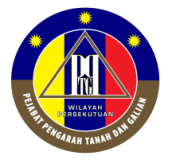 PEJABAT PENGARAH TANAH DAN GALIAN WILAYAH PERSEKUTUANARAS G-6, RUMAH PERSEKUTUANJALAN SULTAN HISHAMUDDIN50678 KUALA LUMPURTel: 03-2610 3300 / Faks: 03-2610 3498Jenis dan Nombor HakmilikNo. BangunanNo. TingkatNo. PetakNo. Lot/ P.TBandar/ Pekan/ Mukim